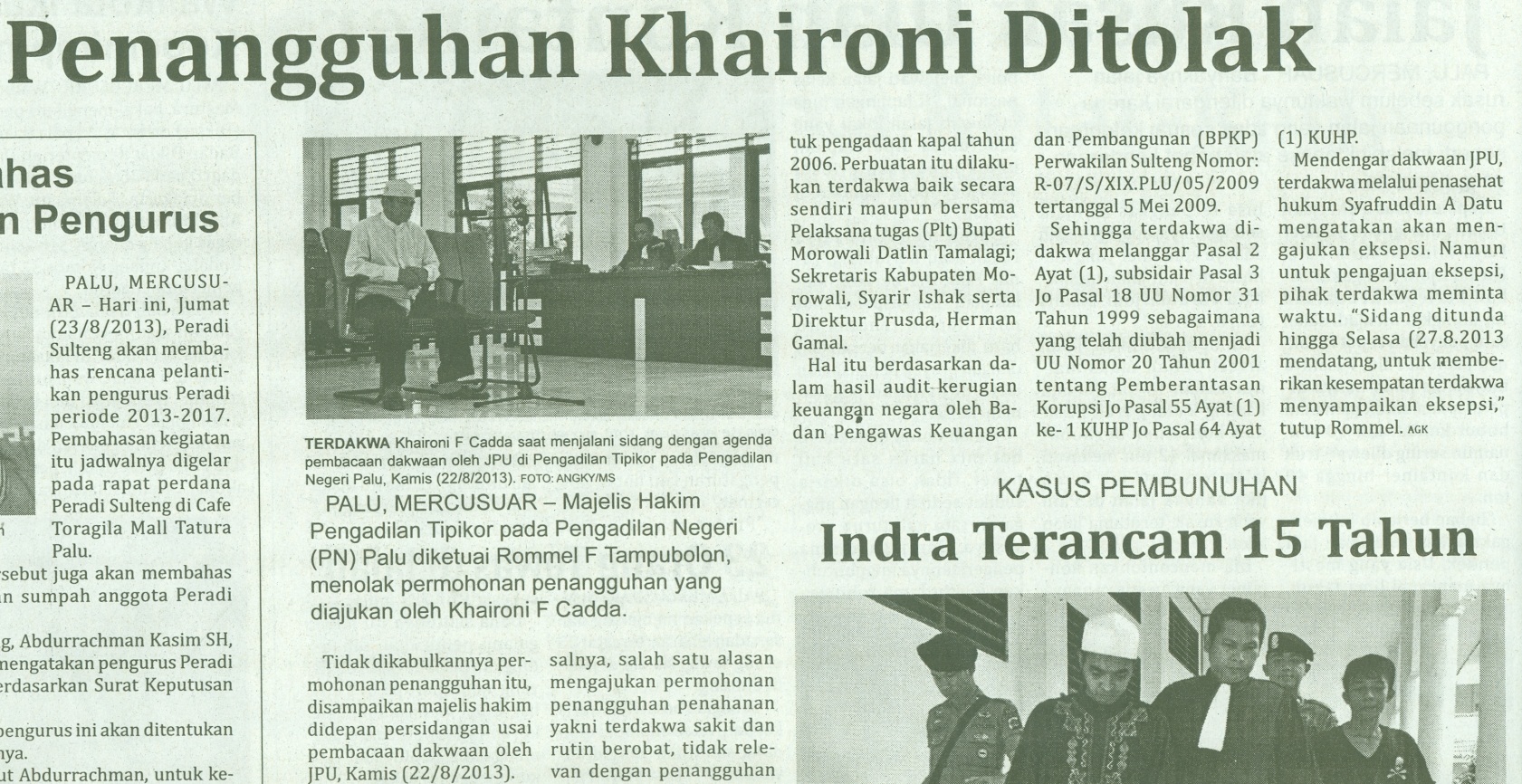 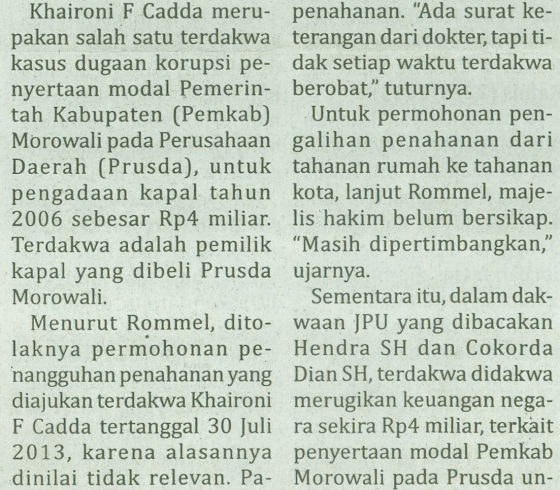 Harian    	:Mercusuar KasubaudSulteng IHari, tanggal:Jumat, 23 Agustus 2013KasubaudSulteng IKeterangan:Halaman 6  Kolom 7KasubaudSulteng IEntitas:Kabupaten MorowaliKasubaudSulteng I